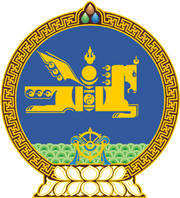 МОНГОЛ УЛСЫН ХУУЛЬ2023 оны 07 сарын 07 өдөр                                                                  Төрийн ордон, Улаанбаатар хот    АГААРЫН ЗАЙГ НИСЭХЭД АШИГЛАХ    ТУХАЙ ХУУЛЬД ӨӨРЧЛӨЛТ    ОРУУЛАХ ТУХАЙ1 дүгээр зүйл.Агаарын зайг нисэхэд ашиглах тухай хуулийн 4 дүгээр зүйлийн 4.1.1 дэх заалтын “дээшхи хийн мандлын агаарын давхрагын” гэснийг “дээших агаар мандлын” гэж, мөн зүйлийн 4.2 дахь хэсгийн “Иргэний нисэхийн тухай хуулийн 3 дугаар зүйлд” гэснийг “Иргэний нисэхийн тухай хуулийн 5 дугаар зүйлд” гэж, 6 дугаар зүйлийн 6.3 дахь хэсгийн “агаарын хаалгыг” гэснийг “агаарын хилийн орох, гарах цэгийг” гэж, мөн зүйлийн 6.4 дэх хэсгийн “агаарын хаалгыг Иргэний нисэхийн тухай хуулийн 7.1.3-т заасны дагуу тогтоох бөгөөд уг асуудлаар батлан хамгаалах асуудал эрхэлсэн төрийн захиргааны төв байгууллагаас санал авсан байна” гэснийг “орох, гарах цэгийг Иргэний нисэхийн тухай хуулийн 8.1.7-д заасны дагуу тогтооно” гэж, 8 дугаар зүйлийн 8.1.3 дахь заалтын “агаарын хаалгаар” гэснийг “агаарын хилийн орох, гарах цэгээр” гэж тус тус өөрчилсүгэй.  2 дугаар зүйл.Энэ хуулийг Иргэний нисэхийн тухай хууль /Шинэчилсэн найруулга/ хүчин төгөлдөр болсон өдрөөс эхлэн дагаж мөрдөнө.МОНГОЛ УЛСЫН 		ИХ ХУРЛЫН ДАРГА 				Г.ЗАНДАНШАТАР